1.9 Genes Work Together and Are Regulated Exit Ticket				Name ___________________________ Hr: ___In the table below describe how the TYR and MC1R genes work together and are regulated to produce the broad range of skin colors available in humans.  How do those genes impact the proteins and how do those proteins impact the trait?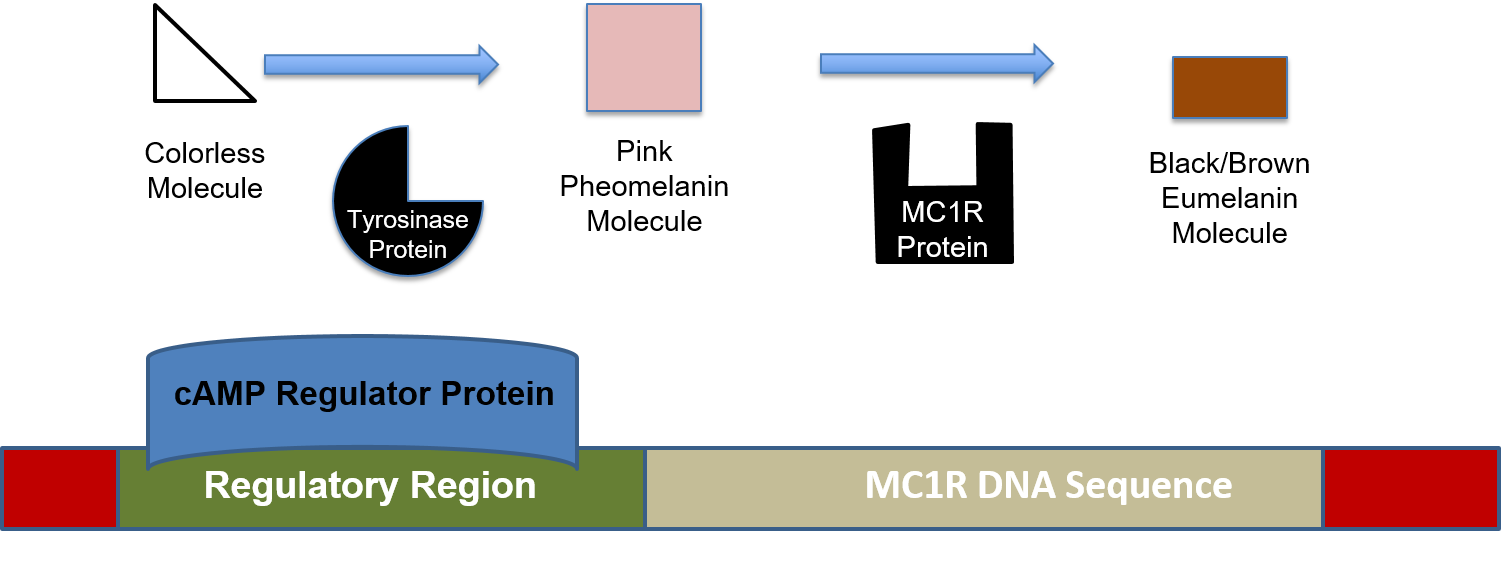 What questions do you still have?DNAProteinTrait in HumansAlbino Light Skin ToneMedium Skin ToneDark Skin Tone